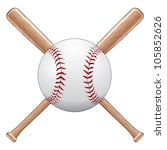 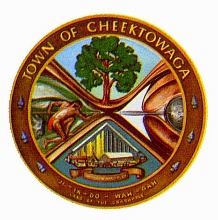 Dear  Softball Captains,This letter is to inform you of important Cheektowaga Youth and Recreation Softball League information for the 2024 Season. Registration will be handled in- person only this year! If you cannot make it, please send a co-captain or player. If you cannot register during that timeframe, please contact the softball coordinator to arrange another registration time. All leagues are on a first come, first served basis. Your team’s softball registration form can be completed in person, upon registering or you can bring a pre-filled copy. Credit/Debit card is the preferred method of payment for the $150 deposit this year. If you have questions/concerns regarding this, please contact the softball coordinator.If your team won your overall league and were the 1st seed in playoffs last summer and you are registering for the same league, you MUST move up. (Ex. won B2; move up to B1 this summer). In Person Registration Dates (At the Alexander Community Center):Early-bird registration- Saturday, February 3rd from 10:00am-2:00pm				      Tuesday, February 6th from 6:00pm-7:30pm				      Wednesday, February 7th from 6:00pm-7:30pm            New teams registration - Tuesday, February 13th from 6:00pm-7:30pm                                                       Wednesday, February 14th from 6:00pm-7:30pmRequirements: 							Due Dates:Team Registration/Manager Information Form			Upon Registration$150.00 Non-Refundable Deposit					Upon Registration (NO exceptions)Remaining Balance							Captain’s Meeting									(See next page)Team Rosters (Included in this packet)				Captain’s Meeting									(or by June 7, 2024)If you have any questions prior to registration, please contact the Softball Coordinator at (716) 897-7207 ext. 6647 at the Alexander Community Center. We look forward to another great season! Sincerely,Sydney DaveySoftball Coordinator                        TOWN OF CHEEKTOWAGA YOUTH AND RECREATIONAL SERVICES2024 SOFTBALL CAPTAINS MEETING SCHEDULE**Each team is responsible for sending a representative to this Captain’s Meeting.  If the Captain cannot attend, they should arrange for a substitute to attend in their place.  If neither the Captain, nor a representative from your team is able to attend, please contact the Softball Coordinator prior to the meeting date.**Roster for RESIDENT TEAMS, along with proof of residency is due at the Captain’s meeting. **Please note that all fees are due at this meeting. This includes the remaining franchise fee payable by cash, credit card, or check. Your team may not be allowed to play any games until your registration fees are paid in full. Final Rosters may also be turned in at this time or by Friday June 7, 2024 (in person or via email.)**ANY team that has not paid their league fee in full by week 1 will be given a forfeit. ANY team that has not turned in their roster sheet by the due date will be given a forfeit.**Captain’s Meeting Dates/Times**Subject to change- If change is necessary, all registered teams will be notified.  Meeting location TBD 	 Tuesday, April 30th 					Thursday, May 2nd 6:00pm- All Men’s Teams			6:00pm- All Women’s and Co-Ed TeamsThe following are the available leagues and fees for the 2024 Softball Program:League		Evenings		Registration Fee	Team Fee     Resident FeeCo-Ed		Mon/Tue/Wed/Thurs	$150			$500	        $420Women’s	Wed		    	$150			$500	        $420Men’s		Mon/Wed/Thurs/Fri	$150			$500	        $420Resident Team Fee RequirementsTo get resident team fee:90% of your team roster must be residents of Cheektowaga.All team members must hand in photo ID and 1 form of mail with matching name and mailing address, due at the captain’s meeting. ADULT SOFTBALL LEAGUE REGISTRATION FORMThe following are the available leagues and prices for the 2024 Softball Program:League			Evenings		             Registration Fee            Team Fee Co-Ed			Mon/Tue/Wed/Thurs		$150			$500Women’s		Wed		    		$150			$500Men’s			Mon/Wed/Thurs/Fri		$150			$500**Please note that all fees include one forfeit fee**-Leagues are slow-pitch unless otherwise specified-If a team does not forfeit during the season, ump fees for the last regular season game are free-A $150 non-refundable deposit is required to register each team.-Each team is required to pay half the umpire fee, which is $22 per team.-Residency requirements have to be met by the captains meeting. The balance, which includes the franchise fee, must be paid in full by the Captains’ Meeting.  Final rosters are due by June 7, 2024.  Failure to turn in rosters or payment may result in a forfeit of all games until information is received. Team Manager’s Info:	____________________________					Name					________________________________________________________					Street					________________________________________________________					City/Town			State		Zip					________________________________________________________					Home Phone			Business Phone____________________________					E-mail addressLeague: ___________________     Day: ______________Team Name: ____________________________________**Contact on team if Manager cannot be reached: _______________________________________________________________Name				Number			            E-Mail$150 Non-refundable registration fee; Acceptable Forms of Payment:Checks made payable to: Cheektowaga Youth and Recreation      Check	 Ck#________Credit Card	Cash---------------------------------------------------------------------------------------------------------------------------------				FOR OFFICE USE ONLYFranchise Fee:			____________		Manager’s Info.   _______Registration Deposit:	    (+/-)	____________		Complete Roster  _______				____________		Balance Paid        _______Balance Due:			____________= Total        2024 Adult Cheektowaga Youth & Recreation Softball Team RosterTeam: ______________________________	League: ___________________Manager’s Name________________________________________________ Phone_________________________________________________________Home				BusinessI, the undersigned player, acknowledge, agree, and understand that: 1) Voluntarily and of my own free will, I elect to participate as a member of the softball team and league indicated below. 2) I understand that there are certain risks and hazards involved in participating in softball that may result in injury or death to me or other players, including, but not limited to those hazards associated with weather conditions, playing conditions, equipment, and other participants. 3) I understand that sliding into bases is dangerous to me and to other players and may result in serious injury or death.  4) I understand that the very nature of the game of softball is hazardous and risky, including, but not limited to, the acts of pitching, throwing, fielding, and catching of a ball, the swinging of a bat, running, jumping, stretching, sliding, diving, and collisions with other players and with stationary objects, all of which can cause serious injury or death to me and to other players.  Further, I, the undersigned player, agree that in consideration for the right to play as a member of the team designated above and in consideration for permission to play on the fields arranged for/by the team or league: 1) I voluntarily elect to accept and assume all risks of illness/injury incurred or suffered by me (a) while practicing or playing as a member of the team so designated, (b) while serving in a non-playing capacity as a team  member during practice or play by other teams or by other players on my team, and (c) while on or upon the premises of any and all of the fields arranged for/by my team or league for practice or play.  2) I release, discharge, and agree not to sue the team and league designated above, the field owner, the Town of Cheektowaga, or other entity designated above, USA Softball, or their owners, officers, agents, servants, associations, employees, or any person or entity connected with the team, league, field, or USA Softball/Amateur Softball Association of America for any claim, damages, costs, or cause of action which I have or may in the future have as a result of injuries or damages sustained or incurred by me from whatever cause including but not limited to the negligence, breach of contract, or wrongful conduct of the parties hereby released.  By signing this roster, I am agreeing to abide by the Town of Cheektowaga Code of Conduct Policy, and all rules, regulations, and protocols established for this league.Players:Name			Address (Street/Town/Zip)		Phone1_____________________________________________________________________________________  2_____________________________________________________________________________________3_____________________________________________________________________________________4_____________________________________________________________________________________5_____________________________________________________________________________________6_____________________________________________________________________________________7_____________________________________________________________________________________8_____________________________________________________________________________________9_____________________________________________________________________________________10____________________________________________________________________________________11____________________________________________________________________________________12____________________________________________________________________________________13____________________________________________________________________________________14____________________________________________________________________________________15____________________________________________________________________________________16____________________________________________________________________________________17____________________________________________________________________________________18____________________________________________________________________________________19____________________________________________________________________________________20____________________________________________________________________________________21____________________________________________________________________________________22____________________________________________________________________________________All rosters must be turned in no later than Friday, June 7, 2024.  Playoff rosters are frozen on Monday, July 8, 2024.